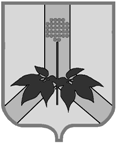 УПРАВЛЕНИЕ ФИНАНСОВ АДМИНИСТРАЦИИДАЛЬНЕРЕЧЕНСКОГО МУНИЦИПАЛЬНОГО РАЙОНАПРИКАЗ29 декабря 2023 года                         г. Дальнереченск                                         №67О наделении Управление финансов администрации Дальнереченского муниципального района полномочиями администратора доходов бюджета Дальнереченского муниципального районаВ соответствии с Бюджетным кодексом Российской Федерации, Приказом Министерства финансов РФ от 01.06.2023г №80н (ред. от 20.11.2023) «Об утверждении кодов, (перечней кодов) бюджетной классификации Российской Федерации на 2024 год (на 2024 год и на плановый период 2025 и 2026 годов), постановлением администрации Дальнереченского муниципального района от 25.12.2023г №753-па «Об утверждении перечня главных администраторов доходов бюджета Дальнереченского муниципального района на 2024 год»1. Наделить Управление финансов администрации Дальнереченского муниципального района бюджетными полномочиями администратора доходов бюджета Дальнереченского муниципального района согласно Приложению 1 настоящего приказа.2. При осуществлении бюджетных полномочий администратора доходов бюджета Управлению финансов администрации Дальнереченского муниципального района, в отношении закрепленных за ними кодов доходов бюджета Дальнереченского муниципального района, руководствоваться пунктом 2 статьи 160.1 Бюджетного кодекса Российской Федерации, приказом Управления финансов администрации Дальнереченского муниципального района от 13.05.2023г №23-па «Об осуществлении Порядка осуществления управлением финансов администрации Дальнереченского муниципального района бюджетных полномочий главного администратора (администратора) доходов бюджета Дальнереченского муниципального района.3. Контроль за исполнением настоящего приказа оставляю за собой.4. Настоящий приказ вступает в силу с 01 января 2024 года.Начальник                                                                              управления финансов                                                            Г. В. Дронова                                                                                                                      Приложение 1                                                                                       к приказу Управления финансов                                                                      Дальнереченского муниципального района                                                                                                          от 29.12.2023г №67Перечень кодов доходовбюджета Дальнереченского муниципального районаУправления финансов администрации Дальнереченского муниципального районана 2024 год и плановый период 2025 и 2026 годовНачальник управления финансов                                                                     Г. В. Дронова№ п/пКод классификации доходовНаименование кодов классификации доходов1945 1 17 01050 05 0000 180Невыясненные поступления, зачисляемые  в бюджеты муниципальных районов2945 1 17 05050 05 0000 180Прочие неналоговые доходы бюджетов муниципальных районов3945 1 17 15030 05 0000 150Инициативные платежи, зачисляемые в бюджет муниципальных районов4945 2 02 15001 05 0000 150Дотации бюджетам муниципальных районов на выравнивание бюджетной обеспеченности из бюджета субъекта Российской Федерации5945 2 02 15002 05 0000 150Дотации бюджетам муниципальных районов на поддержку мер по обеспечению сбалансированности бюджетов6945 2 02 19999 05 0000 150Прочие дотации бюджетам муниципальных районов7945 2 02 29999 05 0000 150Прочие субсидии бюджетам муниципальных районов8945 2 02 30024 05 0000 150Субвенции бюджетам муниципальных районов на выполнение передаваемых полномочий субъектов Российской Федерации9945 2 02 40014 05 0000 150Межбюджетные трансферты, передаваемые бюджетам муниципальных районов из бюджетов поселений на осуществление части полномочий по решению вопросов местного значения в соответствии с заключенными соглашениями10945 2 02 49999 05 0000 150Прочие межбюджетные трансферты, передаваемые бюджетам муниципальных районов11945 2 08 05000 05 0000 150Перечисления из бюджетов муниципальных районов (в бюджеты муниципальных районов) для осуществления возврата (зачета) излишне уплаченных или излишне взысканных сумм налогов, сборов и иных платежей, а также сумм процентов за несвоевременное осуществление такого возврата и процентов, начисленных на излишне взысканные суммы